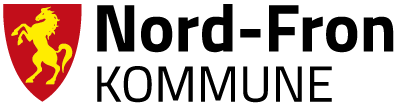 Ferdigmelding av arbeid på vann- og eller avløpsanlegg  	 	Kommunens saksnr.:       Ferdigmelding av arbeid på vann- og eller avløpsanlegg 	Side 1 av 1 Eiendom/byggested Eiendom/byggested Gnr. Bnr. Festenr. Seksjonsnr. Bygningsnr. Bolignr. Kommune       Adresse       Adresse       Postnr. Poststed Beskrivelse Installasjonsarbeidene er utført i henhold til søknad om sanitærabonnement.  Ja 	 Nei 	Hvis nei, beskriv endringer i eget vedlegg. Vedlegg  Situasjonsplan som viser stoppeventil, tilkoblingssted, stoppekranskilt, kummer mv. nøyaktig innmålt, herunder beskyttelse mot tilbakeslagsfare i hovedledning. Rørdimensjoner skal påføres, også for private fellesledninger.  Andre vedlegg/tilleggsopplysninger, beskriv:       Erklæringer Installasjonsarbeidene er utført i henhold til gjeldende lover, forskrifter og reglementer, eventuelt med de lempninger som er gitt ved dispensasjon. Som eier av anlegg/eiendom (tiltakshaver) forplikter jeg meg til å overholde de til enhver tid gjeldende sanitær- og avgiftsbestemmelser.  Tiltakshaver/Eier Tiltakshaver - navn Org.nr. Adresse       Postnr. Poststed Poststed E-postadresse       Telefon Mobil Dato Signatur Kontaktperson (skrevet med blokkbokstaver) Kontaktperson (skrevet med blokkbokstaver) Ansvarlig foretak Foretakets navn Org.nr. Adresse       Postnr. Poststed Poststed E-postadresse       Telefon Mobil Dato Signatur Kontaktperson (skrevet med blokkbokstaver) Kontaktperson (skrevet med blokkbokstaver) 